РОЗМІСТИТИ в розділі:Виховна роботаВиховна робота – самоврядування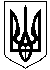 УкраїнаМіністерство освіти і наукиДепартамент науки і освіти Харківської обласної державної адміністраціїДержавний навчальний заклад «Харківський професійний ліцей будівельних технологій»(ДНЗ «Харківський ПЛБТ»)бул. Б.Хмельницького, . Харків 61099,  тел./факс: (057) 392-01-05E-mail: рr.budteh@ptukh.org.ua,  Веб-сайт: http://strojsoc.ptu.org.uaКод ЄДРПОУ 02547820Директор ДНЗ: Юкляєвська Н.В.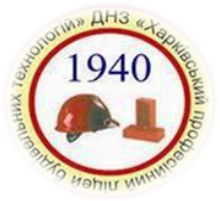 ЗВІТпро роботу учнівського самоврядуванняза 2016/2017 навчальний рік                                  Харків 2017Модель учнівського самоврядування ДНЗ «Харківський ПЛБТ» має цілеспрямовану, конкретну, систематичну і прогнозовану за наслідками діяльності  учнів. Робота учнівського самоврядування спрямована на формування  особистості з глибоко усвідомленою громадянською позицією. Забезпечує комплексний виховний вплив на учнів шляхом залучення їх до активної та систематичної участі у вирішенні важливих питань групи та ліцею, в залученні всіх  членів учнівського колективу до планування, організації, контролю й підбиття підсумків  навчальної та суспільно-корисної праці . Основна мета – виховувати в учнів активну життєву позицію.Співдружність різних об`єднань, які діють у ліцеї, дозволяє урізноманітнити і конкретизувати функції самоврядування, дає можливість кожному учневі  знайти саме свою справу, яка йому ближча за інтересами, здібностями нахилами.Тож на початку І семестру 2016/2017 навчального року першим завданням заступника директора з виховної роботи – Сіпневської Г.Г. було організувати та провести вибори Президента учнівського самоврядування ліцею. Вибори пройшли за всіма правилами. Президентом ліцею було обрано ученицю групи ШМ-22 – Комарову Тетяну Ігорівну. В кінці вересня з урахуванням побажань всіх учнів ліцею було повністю сформовано склад учнівського парламенту, за посадами:Віце – президент – Гладких Альона Ігорівна (гр. П-4)Міністр здоров’я та спорту – Докукін Володимир Андрійович (гр.МЕ-13)Міністр інформації – Невдоха Кирило Сергійович (гр.О-2)Міністр внутрішніх справ – Потапова Катерина Вікторівна (гр.2ШМ-5)Міністр освіти і науки – Сердюк Алевтина Олександрівна (гр.ШМ-12)Міністр дисципліни і порядку – Тонян Мікел Олександрович (2ШМ-5)Міністр культури – Пивоварова Карина Ігорівна (гр.2ШМ-11)Для того, щоб робота учнівського парламенту була ефективною до його складу входять всі старости груп.28 лютого 2017 року було переобрано президента учнівського самоврядування та міністра дисципліни і порядку , міністра внутрішніх справ, міністра культури. Таким чином, склад учнівського самоврядування наступний:Президент – Пивоварова Карина Ігорівна (гр. 2ШМ-11)Віце – президент – Гладких Альона Ігорівна (гр. П-4)Міністр здоров’я та спорту – Докукін Володимир Андрійович (гр.МЕ-13)Міністр інформації – Невдоха Кирило Сергійович (гр.О-2)Міністр внутрішніх справ – Галанцева Тетяна Миколаївна (гр.Ш-1)Міністр освіти і науки – Сердюк Алевтина Олександрівна (гр.ШМ-12)Міністр дисципліни і порядку – Байдиков Валентин Валентинович (гр.ШМ-12)Міністр культури – Олексюк Анна Володимирівна (гр.ШМ-22)Також був затверджений план роботи учнівського парламенту, згідно якого протягом 2016/2017 навчального року були проведені наступні заходи:- Цикл бесід: «Я господар ліцею»                     «Правила внутрішнього розпорядку»                     «Правила поведінки для учнів»;- Спортивне свято до Дня Здоров`я;- Конкурс стіннівок до Дня Працівника Освіти;- Посвята першокурсників в учні профтехосвіти;- Свято «Halloween»;- Конкурс «Дари українських ланів»;- Святковий концерт до Дня Народження ліцею;- Підготовка та проведення новорічно-різдвяного циклу свят в ліцеї;- Святковий концерт до Дня закоханих;- Флешмоб в підтримку дітей з синдромом Дауна;- Святковий концерт до Міжнародного жіночого дня;- Проведення тематичних лінійок;- Допомога у підготовці та проведенні предметних тижнів;- З метою розвитку соціалізації, комунікації, виховання та навчання учнів: спортивні змагання, різноманітні концертні та художні заходи, залучення до гурткової роботи. Спільними зусиллями педагогічного колективу та командою учнівського самоврядування заходи у ліцеї проводяться на високому рівні. Раз на тиждень проводився загальний збір представників старост навчальних груп та членів парламенту, на якому вирішувались робочі питання, розроблялись плани роботи на тиждень, підводились підсумки роботи, нагороджувались переможці.У листопаді 2016 року президент та міністр інформації учнівського самоврядування ДНЗ «Харківський ПЛБТ» взяли участь в засіданні обласної школи лідерів учнівського самоврядування за темою «Управління часом», де продемонстрували свій досвід роботи у парламенті та закріпили навички у ефективному плануванні, розподілу і розпорядженню своїм часом, розумінням основ лідерства і принципів роботи учнівського самоврядування.Отже, робота учнівського парламенту у ДНЗ «Харківський ПЛБТ» налагоджена досить добре. Є надбання і помилки, з якими приходить досвід. Закладено підвалини великої справи – залучення учнів до участі в справах ліцею, частково, у справах Немишлянського району та м. Харкова. Більшість учнів ліцею із задоволенням брали учать в роботі учнівського самоврядування, у організації колективних творчих справ. Учні вчилися бути ініціативними, відстоювати власну думку, формувати активну громадянську позицію .Аналізуючи діяльність за 2016/2017 навчального року можна розробити наступні рекомендації:	В 2017/2018 навчальному році необхідно спланувати та спрямувати роботу учнівського самоврядування по залученню більшої кількості учнів, з числа пасиву, до участі в учнівському самоврядуванні та організації колективних творчих справ;	Залучення учнів до активного спортивного життя, волонтерської діяльності;	Залучення педагогічного колективу до вирішення управлінських завдань;	Впровадження нових моделей учнівського самоврядування;	Активізація роботи учнівського самоврядування в напрямку нетрадиційних форм проведення міських та районних заходів, організації дозвілля, пошуково-краєзнавчої роботи.Заступник директора з НВихР                                             Г. Г. СіпневськаПрезидент учнівського парламенту                                   К.І. Пивоварова